     TOWNER  COUNTY  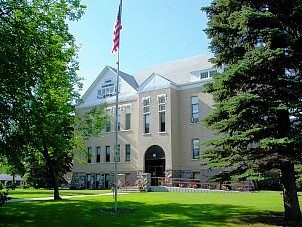                         PO Box 603                  Cando, ND  58324____________________________________________________________________________________________TOWNER COUNTY COMMISSIONERSREGULAR MEETINGMINUTESOctober 1, 2019The Towner County Commissioners met in regular session on October 1, 2019 at 8:00 a.m. in the meeting room of the county courthouse.  Chairman Doug Berg called the meeting to order.  Present were Vice Chairman David Lagein, Commissioners Mike Weisz, Ken Teubner and Scott Boe.  Also present was States Attorney Josh Frey.  Motion to approve the agenda was made by Boe and seconded by Teubner.  All Commissioners voted aye, motion carried.Motion to approve the minutes of the September 10, 2019 regular meeting was made by Lagein and seconded by Boe.  All Commissioners voted aye, motion carried.  Motion to approve the bills was made by Weisz, seconded by Teubner.  All Commissioners voted aye.  Motion carried. Maintenance supervisor Bill Voight gave an update on the Armory roof project.  He stated the insulation was wet and needed to be removed and replaced which was not included in the original proposal.  Voight questioned what he should do with windows that were to be installed this fall.  Commissioners instructed Voight to work with Commissioner Weisz on figuring out which windows to replace after the amount of the roof was known.   Commissioner Weisz questioned the States Attorney on where the Legion contract was at.  Frey stated they were close to an agreement and needed to meet again.  Voight stated there is still nothing happening on the elevator project.  Sheriff Kennedy stated things were quiet.  Kennedy state he and Lori Beck were working on options for 911 dispatch services.  Kennedy stated the truck permits had gone over well and the permit money would go to the road department for extra gravel and maintenance. Cando Township was on hand to discuss money issues with the County.  They have no money to maintain roads and owe the County about $8,500.  The County agreed to forgo payment on the amount due until next spring so the Township could resume maintenance.  Next spring the amount due would be collected through excess levies to the Township.  States Attorney Frey left the meeting.  Jessica Tagestad presented the Federal Aid worksheet with new projects added.  Bridge projects by Bisbee and Rock Lake were added as one project.  After discussion, it was decided to go forward with the East of Cando project.  Motion by Boe, seconded by Weisz to approve the Federal Aid worksheet as presented.  All Commissioners voted aye.  Motion passed.  The haul road on the Rock Lake Bridge project was discussed.  A preliminary estimate was requested from Wold Engineering for engineering costs on the Bisbee and Rock Lake bridges.  Overtime for hauling gravel was discussed.  Beekeepers and rural water wrecking County roads was discussed.Curt Juntunen was on hand and stated Mike Britain was interested in assuming his position on the County Park Board. The Finish monument has been moved to Rolla.  Trees at the sight were discussed.  The park board would like to move the trees to Armourdale.  Motion to appoint Mike Britain as park board chairman and update the meeting compensation to $50 + mileage as of January 1, 2020 made by Lagein, seconded by Boe.  All Commissioners voted aye.  Motion passed.The preliminary budget meeting was held.  Increases in the City of Egeland were discussed.  There were no citizens present voicing any concerns with the budget.  Motion by Weisz, seconded by Lagein to approve the final budget.  Upon roll call vote, all commissioners voted aye.  Motion passed.  Bonnie Good updated the Commissioners on the State Board Assessment meeting.  She stated there would be no changes in this year’s assessments, but there would be a change next year in how farm laborer residents were treated.  Motion by Lagein, seconded by Teubner to approve a gravel lease with Corrigan, Kring and Hogenson. All Commissioners voted aye. Motion passed.  Motion by Teubner, seconded by Weisz to approve the NDDOT annual Maintenance Certification for county federal aid projects.  All Commissioners voted aye.  Motion passed.  Motion by Boe, seconded by Teubner to appoint David and Jannel Lagein as the County delegates for the ND State Fair board.  All Commissioners voted aye.  Motion passed.  The Social Service Zoning Board was discussed.  Towner County needs 2 people on the board.  One needs to be a commissioner and one either a commissioner or community member.  Motion by Lagein, seconded by Boe to appoint Doug Berg and Greg Westlind to the Social Service Zoning Board for Towner County.  All Commissioners voted aye.  Motion passed.  Motion by Lagein, seconded by Weisz to pay $2,000 + mileage to the Tax Equalization Director for the additional Townships the County assumed.  All Commissioners vote aye.  Motion passed.The next meeting was set for November 5th.    The meeting adjourned by motion.ATTEST:_______________________________                                               _________________________________Joni M. Morlock                                                                              Doug Berg, ChairmanTowner County Auditor/Treasurer                                                       Towner County Board of Commissioners